Доступ до публічної інформаціїПро роботу з інформаційними запитами у вересні 2020 року.Протягом вересня місяця до БУВР Прип'яті надійшов 1 запит на отримання публічної інформації. У запиті порушувалось питання щодо приналежності земельної ділянки, розташованої у межах с.Іванівка Житомирського району Житомирської області, до земель водного фонду. Відповідь на запит надано в межах виконання вимог Закону України «Про доступ до публічної інформації» та відповідно до компетенції Басейнового управління водних ресурсів річки Прип’ять.Про роботу з інформаційними запитами у серпні 2020 року.     Протягом серпня місяця до БУВР Прип'яті надійшов 1 запит на отримання публічної інформації. У запиті порушувалось питання щодо наявності поверхневих водних об’єктів, їх характеристику та інформацію щодо якісного стану поверхневих вод в районі розташування вулиці Биківське шосе 3, смт. Довбиш, Баранівського району, Житомирської області.          Відповідь на запит надано в межах виконання вимог Закону України «Про доступ до публічної інформації» та відповідно до компетенції Басейнового управління водних ресурсів річки Прип’ять.Про роботу з інформаційними запитами у липні 2020 року.     Протягом липня місяця до БУВР Прип'яті надійшов 1 запит на отримання публічної інформації. У запиті порушувалось питання про надання інформації про водний об’єкт орієнтовною площею 11,00 га, який розташований за межами села Стирти  на території Стиртівської сільської ради Черняхівського району.           Відповідь на запит надано в межах виконання вимог Закону України «Про доступ до публічної інформації» та відповідно до компетенції Басейнового управління водних ресурсів річки Прип’ять.Про роботу з інформаційними запитами у червні 2020 року.     Протягом червня місяця до БУВР Прип'яті надійшов 1 запит на отримання публічної інформації. У запиті порушувалось питання про надання інформації про водний об’єкт орієнтовною площею 3,000 га, який розташований за межами сіл Кмитів та Великі Кошарища на території Глибочицької сільської ради Коростишівського району.           Відповідь на запит надано в межах виконання вимог Закону України «Про доступ до публічної інформації» та відповідно до компетенції Басейнового управління водних ресурсів річки Прип’ять.Про роботу з інформаційними запитами у травні 2020 року.     Протягом травня місяця до БУВР Прип'яті надійшло 2 запити на отримання публічної інформації. У запитах порушувались питання щодо утримання на балансі управління меліоративних каналів на захід від с. Березина Житомирського району Житомирської області та приналежність водного об’єкту за межами сіл Кмитів та Великі Кошарища Коростишівського району Житомирської області.      Відповідь на запити надано в межах виконання вимог Закону України «Про доступ до публічної інформації» та відповідно до компетенції Басейнового управління водних ресурсів річки Прип’ять.Про роботу з інформаційними запитами у квітні 2020 року.      Протягом квітня місяця до БУВР Прип'яті запитів на отримання публічної інформації не надходило.   Про роботу з інформаційними запитами у березні 2020 року.     Протягом березня місяця до БУВР Прип'яті надійшов нарочно - 1 запит на отримання публічної інформації. У запиті порушувалось питання щодо якісного стану поверхневих вод та встановлення водоохоронної зони річки Грезля.       Відповідь на запит надано в межах виконання вимог Закону України «Про доступ до публічної інформації» та відповідно до компетенції Басейнового управління водних ресурсів річки Прип’ять. Про роботу з інформаційними запитами у лютому 2020 року.     Протягом лютого місяця до БУВР Прип'яті надійшов 1 запит на отримання публічної інформації. У запиті порушувалось питання щодо встановлення водоохоронної зони річки Ірша.       Відповідь на запит надано в межах виконання вимог Закону України «Про доступ до публічної інформації» та відповідно до компетенції Басейнового управління водних ресурсів річки Прип’ять. Про роботу з інформаційними запитами у січні 2020 року.     Протягом січня місяця до БУВР Прип'яті запитів на отримання публічної інформації не надходило.   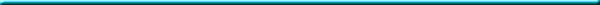 